Applicants are required to complete all parts of this application form, we are unable to accept CVs are not acceptable. Part 1 Personal information and declaration (confidential)EQUALITY, DIVERSITY AND INCLUSION POLICY:  John Leggott College is working towards a positive policy of equal opportunity. The College aims to end discrimination wherever it may exist. All disabled applicants who meet all the essential criteria of the person specification will be invited to interview.DISABILITY CONFIDENTDBS AND OTHER PRE-EMPLOYMENT CHECKS Please note that in the event of you being offered the position with John Leggott College, the offer will be subject to proof of qualifications, a satisfactory DBS disclosure, medical clearance and receipt of satisfactory references.DATA PROTECTION ACT 1998From time to time the information contained in this application may be processed for the purposes of monitoring and statistical analysis, including the processing of sensitive personal data as defined in the Data Protection Act. In applying for this post you are giving consent to that process. This information may be retained by the College for a period of 12 months or longer if appointed.DECLARATIONPREVIOUS CONVICTIONSThe post you have applied for is exempt from the provisions of Section 4(2) of the Rehabilitation of Offenders Act 1974 by virtue of the Rehabilitation of Offenders Act (Exceptions) Order 1975. You are therefore required to declare any previous convictions, bound over orders or cautions which for other purposes are ‘spent’ under the provisions of the Act. This information will not automatically preclude you from employment. Any information given will be treated as confidential. Please state brief details below.I understand that if I am offered a post the information submitted in my application will form the basis of my contract of employment with John Leggott College and that if it is subsequently discovered that I have wilfully or negligently given false information, or withheld information, I will be liable to immediate dismissal. I understand that canvassing in any form is forbidden, either directly or indirectly and will automatically invalidate my application. I certify that all statements made on this form and any attached papers are, to the best of my knowledge and belief, correct.Signed 							DatePart 2 Current & Previous Employment, Education, Qualification & professional bodies.CURRENT/MOST RECENT POSTPREVIOUS EMPLOYMENT (please list in date order with most recent first)OTHER EXPERIENCE (include any unpaid/voluntary work)ANY GAPS IN EMPLOYMENTEDUCATION (Successful applicants must be prepared to produce evidence of qualifications held)Give details of Secondary Schools, College and Universities attended including dates and any other Certificates, Diplomas or DegreesCOURSES ATTENDED – Please give details of courses attended which have not led to a qualification. Please include dates, nature, duration and name of organising bodyMEMBERSHIP OF PROFFESIONAL/TECHNICAL BODIESPart 3 Supporting StatementSUPPORTING STATEMENTPart 4 REFEREESREFEREESPlease give names and addresses of two people who can be asked for information about you. If you are currently employed one of these should be your employer. If you are not currently employed, please give a previous employer. If you have not had previous employment, please give someone as a referee who has known you for at least two years. If possible, your references should cover the past five years – please give contact details of any additional referees belowReferee 1Referee 2Additional referee if requiredThank you for completing the application form. Please return your completed application form By email to : humanresources@leggott.ac.uk ORBy post to: Human Resources, John Leggott College, West Common Lane, Scunthorpe, North Lincolnshire DN17 1DSJOHN LEGGOTT COLLEGEAPPLICATION FOR EMPLOYMENT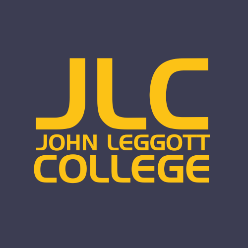 Position applied for:Full name and titleAddress & postcodeAddress & postcodeContact detailsContact Number:Email address:National Insurance NumberNational Insurance NumberAre you entitled to work in the UKYes                                              NoWhen would you commence work if appointed?When would you commence work if appointed?When would you commence work if appointed?How did you learn of this vacancy?How did you learn of this vacancy?How did you learn of this vacancy?Do you hold a current driving licence?              YESNOAny endorsements (if YES) give details:           YESNODo you have a regular use of a motor vehicle?  YESNOAre you related to any member of College Staff or Governor of John Leggott College.If YES please give name and relationship: YESNODo you have a disability you wish us to know about at this stage?                                      YES               NO                                       Are you seeking an interview under the disability symbol scheme?   YES               NO                                       Will you need any assistance at interview e.g. sign language, interpreter, access to buildings? (if YES please specify your actual need below.YES               NO                                       Position applied for:Title of current/most recent postTitle of current/most recent postName & address of employerName & address of employerBrief description of your main duties and responsibilitiesBrief description of your main duties and responsibilitiesPresent/last salaryNumber of hoursNotice required OR date leftReason for leaving or seeking alternative employmentName & address of employerTitle of post, brief description & salaryDates from and to (mm/yy)Reason for leavingFrom(mm/yy)To(mm/yy)Position Held/TitleEmployerSalary(if applicable)From(mm/yy)To(mm/yy)ReasonFrom(mm/yy)To(mm/yy)Secondary School/College/University attendedQualifications Obtained(including grade)Course Title & Name of ProviderDateProfessional BodyMembership NumberDate(s)Grade(s)Please briefly explain why you feel you are suitable for this post, how you meet the person specification for the role and what you would wish to contribute to the college. Also include details of any special interests and experience which may be relevant to this application including outside activities and voluntary work. Please note a Curriculum Vitae is not acceptable.NameAddressTelephone NumberEmail address In what capacity do you know the refereeContact prior to interview?NameAddressTelephone NumberEmail address In what capacity do you know the refereeContact prior to interview?NameAddressTelephone NumberEmail address In what capacity do you know the refereeContact prior to interview?